Att få ett jobbAktivitet 1 - YrkenDen här aktiviteten hjälper dig med ordförråd och att kunna konversera om jobb. Tid: 15 - 20 minuterLäs genom jobben och kryssa i dem som låter intressanta. Skådespelare                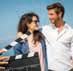                                       Spelar i TV, på teater eller i film                                       Arkitekt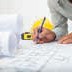                                       Designar hus och byggnader Bagare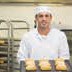                                         Bakar bröd, kakor och tårtor                      Busschaufför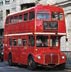 Kör buss                                                                       Snickare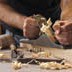 Gör saker i trä                      Lokalvårdare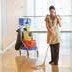 Städar en plats eller ett objekt Tandläkare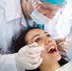 Förebygger och lagar problem med tänder 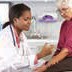 DoktorHjälper dem som är sjuka illElektriker            En person som jobbar    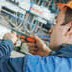 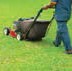             med kretsar        Trädgårdsmästare             Tar hand om träd och blommor         Frisör 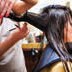               Klipper och ger dig en frisyr/stil                       Sjuksköterska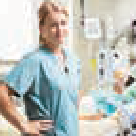               Hjälper sjuka och hjälper att                  förebygga sjukdomar         Målare 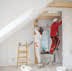               En person som målar                 tavlor eller väggar, tak                och hus. 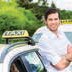         Taxichaufför               Kör taxi.ExempelA: Vad gör du/Vad arbetar du med?B: Jag är skådespelare. Vad gör du/Vad arbetar du med?A: Jag är bagare.Arbeta i par, praktisera att prata och välj olika jobb varje gång.Aktivitet 2 - Jobb stress – ett spelTid: 20 minuterEtt spel för alla åldrarKopiera korten – se nedan – två av varje – det behövs också t ex en tom toarulleDela korten i två högarVarje spelare turas om att lägga upp ett kort (med bilden upp)Om två likadana kort kommer upp, ska spelaren försöka ta toarullen den spelare som tar rullen får korten. Fortsätt tills korten är slut. Den med flest kort vinner.Utökad aktivitet - GruppdiskussionTid: 20 minuterVilket jobb skulle du vilja ha/inte vilja ha? Vet du hur man söker ett jobb? Har någon i gruppen sökt ett jobb eller varit på en intervju? Dela era erfarenheter. Språkklubbsledaren delar med sig av information om arbetsförmedling och andra instanser för att hitta jobb eller kurser.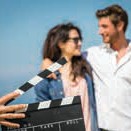 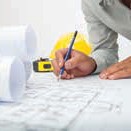 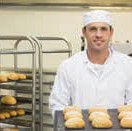 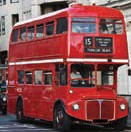 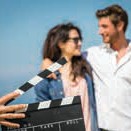 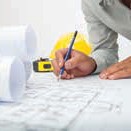 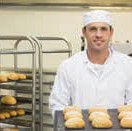 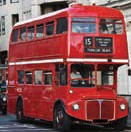 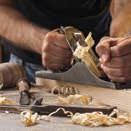 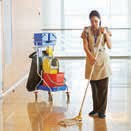 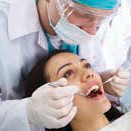 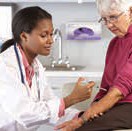 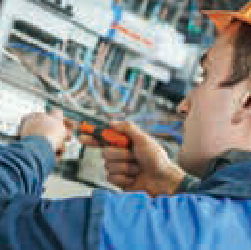 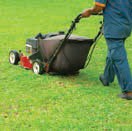 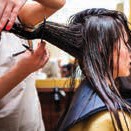 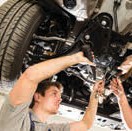 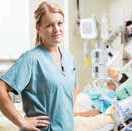 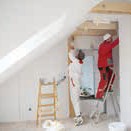 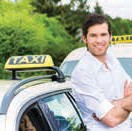 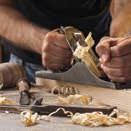 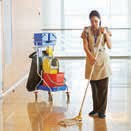 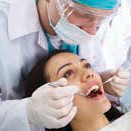 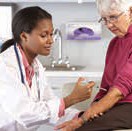 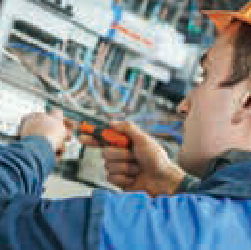 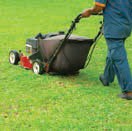 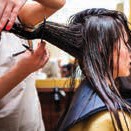 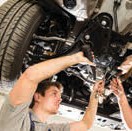 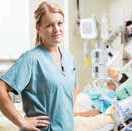 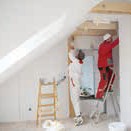 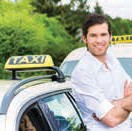 Aktivitet 3 – Jobb Tid: 30 minuterDen här aktiviteten visar om du har vad som behövs för ett jobb. Arbeta i par: välj 6 olika yrken som intresserar dig och fyll i.Välj ditt favoritjobb från lista och berätta för gruppen Diskutera svaren och bestäm om du håller med eller inte. Ex. Behöver en bagare matematikkunskaper? Kanske det behövs om du ska mäta ingredienser…?Det finns inte ETT svar som är korrekt.Utökad aktivitet - GruppdiskussionTid: 10 minuterKänner du dig redo att söka jobb?Är du fortfarande intresserad av ett speciellt jobb eller har du ändrat dig?Behöver du studera eller har du redan rätt utbildning?      Jobb Utbildning Utbildning Körkort Måste vara vänligMåste vara vänlig  Erfarenhet    Matematik-      kunskaper   Konst- närlig  Konst- närligVäl-tränadVäl-tränadBära      uniformBära      uniform     Bagare        Bagare        BagareNejJaNej Ja Ja JaJa